Bio EOC practice quiz 41-24-17The transmission of a genetic disorder is shown in the pedigree below. 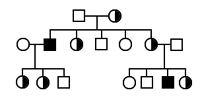 According to the pedigree, what is the mode of inheritance for this disorder?Nonsex-linked dominant traitNonsex-linked recessive traitSex-linked trait carried on the Y chromosomeSex-linked trait carried on the X chromosomeMeiotic cell division results in gametes that produce sperm and egg cells by Reducing the daughter chromosome number by 75%Reducing the daughter chromosome number by 50%Increasing the daughter chromosome number by 50%Increasing the daughter chromosome number by 75%Which process most contributes to genetic variation in a population?Crossing over during meiosisChromosome replication during mitosisCytokinesis during cellular divisionDuplication of chromosomes in asexual reproductionScientists have developed a way to analyze and compare DNA sequences between humans. Using this genetic information would be most beneficial forIdentifying individualsDating the age of fossilsCreating new gene sequencesDetermining proteins produced in skin cellsThe chemical equation below shows the reaction of glucose and oxygen.C6H12O6 +6O2 YIELDS 6CO2 + 6H2O +36ATPWhich process does this equation represent?PhotosynthesisAerobic respirationAnaerobic respirationNitrogen fixation A student tests an unknown colorless solution for the presence of sugars, starches, lipids, and proteins. The results are shown in the table below.Unknown Solution Results	Based on the data collected, which molecules are present in the unknown solution.Starches and lipidsProteins and starchesSugars and proteinsLipids and proteins  A researcher presented the results from an experiment on the effectiveness of a new types of eyedrops. The eyedrops were designed to prevent contact lenses from drying out and irritating the eyes. The researcher tested the eyedrops over a two-year period using subjects who wore various types of contact lenses. The results of the research showed that the eyedrops did prevent contact lenses from drying out. Before manufacturing the new drops, the researcher must verify that his results are free of bias byExtending his research for three more yearsInvestigation similar products and their resultsTesting a larger population of subjects using different brandsHaving an independent research company perform the same investigationTesting IndicatorObservation colorless to:IodineBrownish- orangeBenedict’s solutionOrangeBiuret solutionPurpleBrown paper bagNo mark, completely dry